Chronic Disease and Rehabilitation Inpatient Hospital Bulletin 103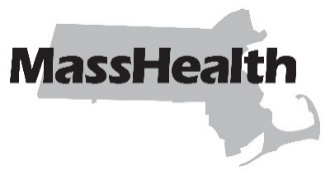 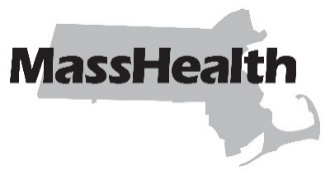 DATE:	March 2024TO:	Chronic Disease and Rehabilitation Inpatient Hospitals Participating in MassHealthFROM:	Mike Levine, Assistant Secretary for MassHealth [signature of Mike Levine]RE:	Temporary Suspension of Preadmission Screening Procedures for Chronic Disease and Rehabilitation Inpatient HospitalsBackgroundThis bulletin, which supersedes Chronic Disease and Rehabilitation Inpatient Hospital (CDRIH) Bulletin 95, notifies CDRIHs that effective January 9, 2024, MassHealth is temporarily suspending the requirement of Preadmission Screening for services rendered in a CDRIH, as described in provider regulation 130 CMR 435.408: Screening Program for Chronic Disease and Rehabilitation Hospitals.Temporary Suspension of Preadmission Screening for Services Rendered in a CDRIHAs described in greater detail below, due to ongoing disruptions to the healthcare delivery system, associated capacity challenges, and workforce shortages, MassHealth will not require preadmission screening of individuals seeking admission to a CDRIH between January 9, 2024, and April 1, 2024 (temporary suspension period). Instead, a CDRIH may admit a member after submitting a notification of admission packet to MassHealth with the documentation described below.A CDRIH seeking to admit a member during the temporary suspension period may admit the member after submitting a notification of admission packet to the MassHealth Office of Clinical Affairs (OCA) containing the following documentation:Admission notes for the member;clinical notes for the member covering their last three days in an acute inpatient hospital (documenting clinical and functional status); andCDRIH attestation of the member’s needs.Upon receipt of a notification of admission packet with the above required documentation, OCA will assign a “PAS number” to the member’s admission for payment purposes.CDRIH Admissions before January 9, 2024, and after April 1, 2024Providers must continue to submit requests for preadmission screening for admissions to a CDRIH in accordance with all applicable MassHealth regulations and guidance.Continued Applicability of Concurrent and Retrospective ReviewDespite the flexibility described in this bulletin, all CDRIH services will continue to be subject to retrospective and concurrent reviews, in accordance with all MassHealth guidelines and regulations.MassHealth Website This bulletin is available on the MassHealth Provider Bulletins web page.Sign up to receive email alerts when MassHealth issues new bulletins and transmittal letters.Questions If you have questions about the information in this bulletin, please contact:Long-Term Services and Supports Phone:	 (844) 368-5184 (toll free)Email: 	support@masshealthltss.comPortal: 	MassHealthLTSS.com Mail: 	MassHealth LTSSPO Box 159108Boston, MA 02215 Fax: 	(888) 832-3006All Other Provider Types Phone:	(800) 841-2900, TDD/TTY: 711 Email:	provider@masshealthquestions.com MassHealth on Facebook     MassHealth on X (Twitter)     MassHealth on YouTube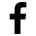 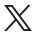 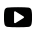 